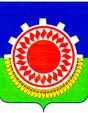 СОВЕТ ДЕПУТАТОВКУЯШСКОГО СЕЛЬСКОГО ПОСЕЛЕНИЯКУНАШАКСКОГО МУНИЦИПАЛЬНОГО РАЙОНАРЕШЕНИЕот  «26 » октября  2018 г    № 23                                                                                                                                «Об исполнении бюджетаКуяшского сельского поселенияза   9 месяцев 2018 год»              Руководствуясь Бюджетным кодексом Российской Федерации, Федеральным законом от 06.10.2003 № 131-ФЗ «Об общих принципах организации местного самоуправления в Российской Федерации», Уставом Куяшского сельского поселения, Положением о бюджетном процессе в Куяшском сельском поселении, утвержденным Советом депутатов от 18.04.2014 г № 10, Совет депутатов  Куяшского  сельского поселения РЕШАЕТПринять отчет об исполнении бюджета Куяшского сельского поселения за  9 месяцев  2018 год согласно приложению.Настоящее решение вступает в силу со дня его подписания и подлежит     опубликованию в средствах массовой информации. Контроль исполнения данного решения возложить на комиссию по бюджету и налоговой политике Совета депутатов Куяшского сельского поселения.Председатель Совета депутатов:                                                      В.А.АверинПриложениек решению Совета депутатовКуяшского сельского поселенияот «26» октября 2018 г № 23Об исполнении бюджета за  9  месяцев  2018 год1.  Утвердить   отчет об исполнении бюджета Куяшского сельского поселения за 1 квартал 2018 года:по доходам в сумме 4134237,82 в том числе безвозмездные поступления от других бюджетов бюджетной системы Российской Федерации в сумме 3094937,16 по расходам в сумме 4145481,21 c превышением  расходов  над доходами  в сумме 11243,39 со следующими показателями:         - по доходам бюджета поселения по кодам классификации доходов             бюджетов согласно приложению 1;         - по расходам бюджета поселения по разделам и подразделам           классификации расходов бюджетов согласно приложению 2;Глава поселения:                                                Ш.С.ЮсуповПриложение № 1к решению Совета депутатов Куяшского сельского поселения«Об исполнении бюджета поселения за 9 месяцев 2018 года»От «26  »  октября  2018 год №23 Доходыбюджета поселения за 9 месяцев  2018 годаПриложение № 2к решению Совета депутатов Куяшского сельского поселения«Об исполнении бюджета поселения за 9   месяцев 2018 года»от «26 » октября  2018 год №23Расходыбюджета поселения за 9 месяцев  2018 года                                             (тыс. рублей)Код бюджетной классификацииНаименование доходаСумма (тыс. рублей) 100 00000 00 00000Налоговые и неналоговые доходы1039300,66101 02000 01 0000 110Налог на доходы физических лиц77222,99105 03010 01 0000 110Единый сельхоз налог80357,40106 01030 10 0000110Налог на имущество физических лиц39790,57106 06000 00 0000 110Земельный налог775864,23106 06033 10 0000 110Земельный налог с организаций196749,83106 06043 10 0000 110Земельный налог с физических лиц579114,40109 04053 10 0000 110Земельный налог (по обязательствам, возникшим до 1 января 2006 года), мобилизуемый на территориях сельских поселений-370,53116 18050 10 0000 140Денежные взыскания (штрафы) за нарушение бюджетного законодательства Российской Федерации20 000,0011302995100000130Прочие доходы от компенсации  затрат  бюджетов  сельских поселений 46436,00202 00000 00 0000 151Безвозмездные поступления                   3094937,16202 15001 10 0000 151Дотации бюджетам поселений на выравнивание бюджетной обеспеченности1245390,00202 15002 10 0000 151Дотации бюджетам на поддержку мер по обеспечению сбалансированности бюджетов1349648,00            202299991000000151Прочие субсидии  бюджетам сельских поседений 3325,0020230024100000151 Субвенции бюджетам сельских  поселений на выполнение  передаваемых полномочий  субъектов   Российской  Федерации10000.00202 35118 10 0000 151Субвенции на осуществление первичного воинского учета на территориях, где отсутствуют военные комиссариаты155776,16202 04014 10 0000 151Межбюджетные трансферты, передаваемые бюджетам поселений из бюджетов муниципальных районов на осуществление части полномочий по решению вопросов местного значения в соответствии с заключенными соглашениями330798.00Всего доходов4134237,82НаименованиеРаздел, подразделСумма ОБЩЕГОСУДАРСТВЕННЫЕ ДОХОДЫ01002251225,86Функционирование высшего должностного лица0102393442,32Функционирование представительного органа0103134349,86Функционирование исполнительных органов власти01041588932,26Обеспечение деятельности финансовых органов0106134501,42Другие общегосударственные вопросы0113-НАЦИОНАЛЬНАЯ ОБОРОНА0203155776,16Мобилизационная и вневойсковая подготовка0203155766,16НАЦИОНАЛЬНАЯ БЕЗОПАСНОСТЬ И ПРАВООХРАНИТЕЛЬНАЯ ДЕЯТЕЛЬНОСТЬ0300160514,11Защита населения и территории от последствий чрезвычайных  ситуаций0309160514,11НАЦИОНАЛЬНАЯ ЭКОНОМИКА0400                    10000,00Сельское хозяйство и рыболовство0405                     10000,00ЖИЛИЩНО-КОМУНАЛЬНОЕ ХОЗЯЙСТВО05001567965,080502258691,77Благоустройство05031309273,31ВСЕГО РАСХОДОВ4145481,21